Biscayne Bay Aquatic Preserves (BBAP) Water Quality Metadata January 2023– September 2023Latest Update: September 30th, 2023Note: This is a provisional metadata document; it has not been authenticated as of its download date.  Contents of this document are subject to change throughout the QAQC process and it should not be considered a final record of data documentation until that process is complete.  Contact the Aquatic Preserve office general email at Biscayne.Bay@FloridaDEP.gov or the Water Quality Specialist at Christopher.Mayer@FloridaDEP.gov with any additional questions.I.  Data Set and Research Descriptors1)  Principal investigator and contact persons – Griffin Alexander - Biscayne Bay Aquatic Preserves Manager(786) 798-4511, Griffin.N.Alexander@FloridaDEP.gov 1277 NE 79th St., Miami FL, 33138Project supervisor, field assistance, grant report writerChristopher Mayer - Water Quality Specialist(786) 798-4512, Christopher.Mayer@FloridaDEP.gov1277 NE 79th St., Miami FL, 33138Datasonde specialist, telemetry coordinator, water quality data analyst, Quality Assurance/ Quality Control (QAQC) officer, data handling, field assistance, datasonde calibration & deployment, metadata report preparerLeah Leyland – Water Quality Technician(786) 798-4515, Leah.Leyland@FloridaDEP.gov1277 NE 79th St, Miami, FL 33138Field and lab logistics manager, field assistance, datasonde specialist, datasonde calibration & deployment, data handling, lab maintenance and organization2)  Entry verification – Deployment data are uploaded from the YSI datasonde to a Personal Computer (IBM compatible).  Files are exported from EcoWatch in a comma-delimited format (.CDF), EcoWatch Lite in a comma separated file (.CSV),  KOR EXO v2.3.10.0 , or KOR v1.1.8.0 Software in a comma separated file (.CSV) and uploaded to the National Estuarine Research Reserve System (NERRS) Centralized Data Management Office (CDMO) Non-System Wide Monitoring Program (SWMP) Data Upload Service where data undergo automated primary QAQC. All pre- and post-deployment data are removed from the file prior to upload.  During primary QAQC, data are flagged if they are missing or out of sensor range.  The edited file is then returned to the Office of Resilience and Coastal Protection (RCP) Data Coordinator and/or the Aquatic Preserve office for secondary QAQC where it is opened in Microsoft Excel and processed using the CDMO’s NERRQAQC Excel macro.  The macro inserts station codes, creates metadata worksheet for flagged data and summary statistics, and graphs the data for review.  It allows the user to apply QAQC flags and codes to the data, remove any overlapping deployment data, append files, and export the resulting data file for upload to the Aquatic Preserve (AP) database.  Upload after secondary QAQC results in incorporation into the AP database as provisional plus data, and finally tertiary QAQC by the RCP’s Data Coordinator and assimilation into the AP database as authenticated data.  Where deployment overlap occurs between files, the data produced by the newly calibrated datasonde is accepted as being the most accurate. For more information on QAQC flags and codes, see Sections 11 and 12. Data was handled by Claire Burgett from January 2019 - January 2020 and then by Aliza Karim from February 2020 - May 2022. Data was handled by Ellyn Willse from May 2022 – July 2023. Data was handled by Christopher Mayer from July 2023 to present. 3)  Research objectives – This three-step research project was initiated in response to a 2,000-3,000-acre seagrass loss event in Northern Biscayne Bay, specifically in and around the Julie Tuttle Basin (Basin). Stations were chosen in an array to understand the relationship between the Little River flow into the Basin and across the large, central shoal containing seagrass habitat. Stations with historical data (not necessarily datasonde data) sampled by other agencies were chosen for this project, when appropriate. Not all parameters are taken at all sites across the project, however some stations included sampling for all three research steps. Four sonde stations are set up down the Miami River and across the Rickenbacker Basin to monitor flow from the Miami River across the basin.Currently, seven deployed datasonde stations monitor abiotic parameters at 15-minute intervals. In addition to the datasondes, this project involves taking monthly water quality grab samples at 23 sites with both surface and bottom samples taken at two sites, LR03, and MRSC. There are 38 parameters collected during water quality grab sampling, including nutrients, pharmaceuticals, herbicides, fungicides, insecticides, and chlorophyll-a. All datasonde stations are also monthly water quality grab sampling stations.The 34 benthic assessment sites include seagrass and macroalgae tissue sampling for elemental analyses and stable isotopes, sediment sampling & depth, Braun-Blanquet & cover abundance surveys, and some abiotic factors. All 34 sites are sampled semiannually.4)  Research methods – YSI datasondes are deployed monthly at eight locations, BBLR03, BBBB14, BBJT71, BBMRSC, BBMRDW, BBMRRB, and BBCWA4. Data is collected in 15-minute intervals. All sondes are calibrated before deployment and a pre-deployment calibration verification (ICV) is done as a QAQC check. Approximately every month, the deployed sondes are removed from the water and returned to the lab for data retrieval, cleaning, verifying post-deployment calibration (CCV) and conducting any necessary maintenance or repairs. Freshly calibrated sondes are swapped at the time of retrieval.All time is reported as Eastern Standard Time. A YSI 6600 datasonde (site: BBBB14) was operating in the Basin until April 15th, 2020. Currently, YSI EXO2 sondes are swapped at each deployment. The sonde is placed into a horizontally deployed PVC piping unit with holes to allow for water flow. The unit is mounted to a concrete slab and submerged.YSI EXO2 (10m Depth) datasondes (site: BBJT71) have been swapped in the southeast corner of the Basin since March 2019. The sonde is placed into a horizontally deployed PVC piping unit with holes to allow for water flow. The unit is mounted to a concrete slab and submerged.In the Little River (site: BBLR03), two YSI 6920 sondes were operating in the Basin until March 17th, 2020. Currently, YSI EXO2 sondes are swapped at each deployment.  The sonde is placed into a vertically deployed PVC piping unit with holes to allow for water flow. The unit is attached to a dock piling and the bottom portion, which contains the sonde, remains submerged year-round. BBAP was granted EPA funding to expand the water quality program into the Miami River and Rickenbacker basin in 2019. The seagrass in this basin showed resilience to the die-off event but there is more stakeholder/researcher concerns due to the outflow of water through the Government Cut inlet and onto the coral reef tracks.With this EPA funding, we established two sites in the Miami River in March 2021 and two sites in the Rickenbacker basin in January 2022. In the Miami River, downstream of a tributary that is known to release nutrient/metal pollutants, an EXO2 site was established on March 31st, 2021 (site: BBMRDW). The sonde is placed into a vertically deployed mount that is constructed from PVC (with flow through holes) and steel chain attached to a river anchor. The mount is attached to a dock and the sonde is retrieved by lifting the PVC mount out of the water. At the salinity control structure of the Miami River, which is about 9 miles upriver, an EXO2 site was established on March 26th, 2021 (site: BBMRSC). The sonde is placed into a vertically deployed mount that is constructed from PVC (with flow through holes) and steel chain attached to a river anchor. The mount is attached to a concrete seawall and the sonde is retrieved by lifting the PVC mount out of the water.Near the mouth of the Miami River, EXO2 site BBMRRB was established January 13th, 2022. The sonde is placed in a vertically deployed mount that is constructed from PVC (with flow through holes) attached to an FWC owned piling with custom brackets. EXO2 Site BBCWA4 is located on the edge of the Bill Sadowski Critical Wildlife Area. It was established January 18th, 2022.  The sonde is placed in a vertically deployed mount that is constructed from PVC (with flow through holes) attached to an FWC owned piling with custom brackets. The locations for sites BBMRSC, BBMRDW, BBMRBB and BBCWA4 follow the path of water down the Miami River and out into the Bay.Specific conductance, pH, turbidity, depth, chlorophyll and dissolved oxygen are calibrated on the EXO2s. Calibrations are conducted in the BBAP lab by BBAP staff. Specific conductance is 1-point calibrated with the 50,000 uS/cm standard (from Ricca). The ICV is done with the 1,000 uS/cm standard while the CCV is done with the 100,000 uS/cm standard. pH is 2-point calibrated with the pH7 standard and pH10 standard (from Fisher Scientific). The ICV and CCV are done with one of the 2 standards. Turbidity is 2-point calibrated with 0 FNU/NTU Milli-Q water and 124 FNU standard (from YSI). The ICV and CCV are done with both the 0 and the 124/126 FNU/NTU standard. Chlorophyll is 2-point calibrated with 0 ug/L Milli-Q water and a rhodamine WT dye standard (from Kingscote). The Tal-PE sensor on the EXO 2 is calibrated for chlorophyll-a (ug/L and RFU). Chlorophyll calibrations using rhodamine WT dye allow for consistency in values across our sondes and deployments. During monthly water quality sampling, sonde readings are paired with water bottle grabs that are tested for chlorophyll using a fluorometric method, allowing for verification of sonde chlorophyll readings. 5)  Site location and character – All sites are in relatively close proximity and part of the same watershed. The watershed is an urban, primarily residential part of Miami-Dade County. There are septic tanks in the watershed draining into this area and repeated issues with sewage overflows or other spills. Tidal Range is around 2 feet.BBLR03 is in between the mouth of the Little River and an upriver salinity control structure and is therefore tidally influenced. The Little River is suspected to be a major source of nutrients and other pollutants into the Basin and generally has poorer water quality than the bay sites. This site was part of Miami-Dade County’s long-term water quality monitoring BayRun program but monitoring at this location was suspended. Freshwater inflow is determined by the salinity control structure and varies depending on management actions, rainfall, and timed releases of Lake Okeechobee water from the salinity control structures. Location: 25.846841, -80.182861Salinity range: 0.0 – 35.0 pptDepth: 0.01 – 1.48 m (it’s about 10 feet in center of river; sonde is up against the seawall)Bottom habitat: bare muddy sedimentPollutants detected in 2023: Surface: Pesticides/Herbicides: 2,4 D, Bentazon, Diuron, Fluridone, Imazapyr, Afidopyropen, ImidaclopridPharmaceuticals: Acetaminophen, Carbamazepine, NaproxenArtificial Sweeteners: Sucralose, Acesulfame KBottomPesticides/Herbicides: 2,4 D, Bentazon, Diuron, Fenuron, ImazapyrPharmaceuticals: Naproxen, CarbamazepineArtificial Sweeteners: SucraloseBBBB14 is in the Northern Biscayne Bay Basin in the northwest section of the shoal. This site was highly impacted by the seagrass die-off event in the northern portion of the shoal where full loss of the prior seagrass cover was observed. The seagrass loss event occurred as an edge-in effect, especially from the northern edge. BBBB14 was likely one of the first sites to switch to a macroalgal dominated bed. The site is part of Miami-Dade County’s long-term water quality monitoring BayRun program. Benthic sampling by BBAP at this site began in 2019 and involves cardinal direction quadrat throws. It’s a marine site with freshwater inflow primarily coming from rainfall and secondarily from the nearby Little River but also has exchange with other basins in Biscayne Bay influenced by other rivers and canals.  Seagrass has never been observed in quadrats during our 2019 benthic surveys at this site, however extremely sparse Syringodium filiforme was seen in March 2020, while visiting the site. Historical benthic data was not taken at this station, however sites nearby showed high seagrass cover prior to the die-off event. Location: 25.83003, -80.15860Salinity range: 14.6 – 36.0 pptDepth: 0.12 – 2.0 mBottom habitat: Currently dominated by Halimeda discoidea (previously seagrass habitat). Seagrass began reappearing at the site in early 2020 and there are currently patches of Syringodium filiforme. Sediment is largely made up of Halimeda hash (remains of calcified algal discs) at the surface in a muddy matrix.Pollutants detected in 2023: Bottom:Pesticides/Herbicides: 2,4 D, Bentazon, Diuron, ImazapyrPharmaceuticals: CarbemazepineArtificial Sweeteners: SucraloseBBJT71 is in the Northern Biscayne Bay Basin in the southeast section of the shoal, further from the Little River than BBBB14. This site was chosen to observe the area where some seagrass still survived or potentially had not yet been impacted by the die-off event at the initiation of the project. The southeast interior section of the shoal in the Basin was previously fully covered by dense refugia of seagrasses, with the dominant species being Syringodium filiforme. While there is some seagrass remaining at this site, it is very patchy and sparse. This site was impacted later than BBBB14. Historical data showed averages of 50-75% Syringodium filiforme cover before the die-off event, but now has on average 1% Syringodium filiforme cover and 3% Halodule wrightii cover. Historical data at this site is primarily composed of benthic surveys, but there was a short term datasonde deployment by county researchers. This site was sampled originally by United States Geological Survey (USGS) during Fish and Invertebrate Assessment Network surveys in 2014. Miami-Dade County then resampled this location following the seagrass die-off event. Our program established a transect in 2018 at this location for quarterly benthic surveys.Location: 25.821730, -80.151250Salinity range: 24.2 – 35.9 pptDepth: 0.42 – 2.24 mBottom habitat: Currently dominated by Halimeda discoidea but has a mix of seagrasses and other macroalgal species. Sediment is muddy sand with some Halimeda hash (remains of calcified algal discs).Pollutants detected in 2023:Bottom:Pesticides: Bentazon, Imazapyr, 2,4-D, DiuronPharmaceuticals: CarbemazepineArtificial Sweeteners: SucraloseBBMRDW is located about 1.5-miles upriver from the mouth of the Miami River, downriver of the intersection with Wagner Creek, which is suspected to be a major source of nutrients and pollutants (such as heavy metals). The Miami River outflows into the Rickenbacker Basin shoal and then out the Government Cut inlet which leads out to an offshore coral reef tract. The site is tidally influenced in the wet season and well mixed in the dry season. Water quality in the area is poor with nutrient sources coming from urban run-off and development. There is also significant amount of cargo ship traffic through the Miami River. Location: 25.7773, -80.2040Salinity range: 0.7 – 34.2 pptDepth: 0.35 – 1.92 mBottom habitat: bare muddy sediment with some hard substrate lining the seawallPollutants detected in 2023BottomPesticides/Herbicides: 2,4 D, Bentazon, Diuron, Fluridone, Imazapyr, ImidaclopridPharmaceuticals: Acetaminophen, CarbamazepineArtificial Sweeteners: Sucralose, Acesulfame KBBMRSC is located about 9.1-miles upriver from the mouth of the Miami River, downriver of a salinity control structure. The potential nutrient and pollutant sources are from urban run-off. The Miami River outflows into the Rickenbacker Basin shoal and then out the Government Cut inlet which leads out to an offshore coral reef tract. The site is tidally influenced in the wet season and well mixed in the dry season. Freshwater inflow from the salinity control structure varies depending on management actions, rainfall, and timed releases of Lake Okeechobee water. Location: 25.8072, -80.2599Salinity range: 0.2 – 26.2 pptDepth: 0.89-2.48 mBottom habitat: bare muddy sediment Pollutants detected in 2023Surface: Pesticides/Herbicides: Bentazon, Diuron, Fluridone, Imazapyr, 2,4-D, ImidaclopridPharmaceuticals: Acetaminophen, Carbamazepine, MCPPArtificial Sweeteners: Acesulfame-K, SucraloseBottomPesticides/Herbicides: Bentazon, Diuron, Fluridone, Imazapyr, 2,4-D, ImidaclopridPharmaceuticals: Acetaminophen, CarbamazepineArtificial Sweeteners: SucraloseBBCWA4 is located in the Rickenbacker Basin shoal on the western edge of the Bill Sadowski Critical Wildlife Area. This site is tidally influenced and receives water from offshore via Government cut inlet and freshwater input from the Miami River. This site is adjacent to an area of dense seagrass habitat.Location: 25.758020, -80.167690Salinity range: 27.6-37.6Depth: 3.07-1.93Bottom habitat: mixed seagrass and sponge habitat, near dense seagrass Pollutants detected in 2023BottomPesticides/Herbicides: Imazapyr, 2,4-D, BentazonPharmaceuticals: Artificial Sweeteners: SucraloseBBMRRB is located in the Rickenbacker Basin at the confluence of the Miami River and the bay. This area receives heavy boat traffic. This site was selected to monitor water flowing out of the Miami River as it makes its way into the basin and offshore via Government cut inlet.Location: 25.769800, -80.180850Salinity range: 25.9-37.3 ppt.Depth: 2.65-1.40 mBottom habitat: very sparse seagrass, mostly bare ground Pollutants detected in 2023BottomPesticides/Herbicides: 2,4 D, Imazapyr, BentazonPharmaceuticals: Artificial Sweeteners: SucraloseBBAP Station Deployment Timeline:6)  Data collection period – BBBB14  11/9/2023 8:00		      12/7/2023 9:30  12/7/2023 9:45BBJT71  11/9/2023 9:00		      12/7/2023 10:15  12/7/2023 10:45BBLR03  11/22/2023 9:00                    12/18/2023 9:30  12/18/2023 10:00BBMRDW  11/17/2023 9:45                   12/12/2023 8:15  12/12/2023 8:45BBMRSC  11/17/2023 10:30	     12/12/2023 8:30	     12/12/2023 8:45BBMRRB  11/28/2023 10:00                  12/22/2023 9:30  12/22/2023 10:15BBCWA4  10/30/2023 10:15	     11/29/2023 11:30  11/29/2023 12:15                  12/22/2023 9:30  12/22/2023 10:157)  Distribution – The Principle Investigator (PI) retains the right to be fully credited for having collected and processed the data.  Following academic courtesy standards, the Florida Department of Environmental Protection and the Aquatic Preserve site where the data were collected should be contacted and fully acknowledged in any subsequent publications in which any part of the data are used.  The data set enclosed within this package/transmission is only as good as the quality assurance and quality control procedures outlined by the enclosed metadata reporting statement.  The user bears all responsibility for its subsequent use/misuse in any further analyses or comparisons.  Aquatic Preserve water quality data and metadata can be obtained from the Manager at the individual Aquatic Preserve site (please see Principal Investigators and Contact Persons) and online at the Aquatic Preserve’s data portal home page www.floridaapdata.org.  Data are available in comma delimited format.  8)  Associated researchers and projects – There are several agencies conducting water quality monitoring within Biscayne Bay. The following are the projects that we are aware of though there may be more. (This Project) Florida Department of Environmental Protection (DEP) – Biscayne Bay Aquatic Preserves (BBAP)Currently, seven deployed datasonde stations monitor abiotic parameters at 15-minute intervals. In addition to the datasondes, this project involves taking monthly water quality grab samples at 21 sites. The 31 parameters are collected during water quality grab sampling, include nutrients, pharmaceuticals, herbicides, fungicides, insecticides, and chlorophyll-a. All datasonde stations are also monthly water quality grab sampling stations. Data can be acquired from Ellyn Willse.The 34 benthic assessment sites include seagrass and macroalgae tissue sampling for elemental analyses and stable isotopes, sediment sampling & depth, Braun-Blanquet & percent cover abundance surveys, and some abiotic factors. Previously quarterly sampling of eleven benthic sites and all twenty-one sites semiannually occurred. Currently there are 34 sites which are monitored semi-annually. In September 2020, an additional 10 benthic sites were added in the Rickenbacker Basin (the outflow basin of the Miami River). These sites will be sampled for all the above parameters, semi-annually.In March 2023, benthic monitoring sites were updated. Several sites were added to the JFK Basin, one site was moved and one removed due to boat traffic danger and site RB1A was removed due to distance from other sites. The total number of benthic sites is now 34.Sediment sulfide analyses have also been done in conjunction with the SAV sampling at all sites in September 2020. In April 2021, grain size analyses were conducted in the Rickenbacker basin and sedimentary iron sampling was done at all benthic sites in both basins. https://floridadep.gov/rcp/aquatic-preserve/locations/biscayne-bay-aquatic-preserves This project has expanded to the Rickenbacker basin and Miami River under an EPA grant. Four EXO2 datasonde sites were added: 1 in the basin, 1 at the intersection of the river mouth and boating channel and 2 upriver. BBAP has conducted (from August 2020 to present) monthly bird surveys on 4 islands within Northern Biscayne Bay in response to a bird rookery collapse on Bird Key island. Data can be acquired from Griffin Alexander. Telemetry was added to all sites summer 2022 and live data will be available online through a DEP hosted website in the future.Florida Department of Environmental Protection (DEP) – Office of Resilience and Coastal Protection (ORCP)ORCP is handling the establishment and characterization of the Government Cut Inlet Contributing Area (ICA) that includes the upland watershed that flows into Biscayne Bay, Biscayne Bay itself, and the coastal reef area just offshore of the government cut inlet. The watershed will be characterized by partners at NOAA via increased water quality monitoring in collaboration with this BBAP project, Miami-Dade County’s BayRun project, and NOAA’s pollutant loading model development. Methodology development conversations are ongoing with a planned initiation in fall 2021. The program’s goals include addressing EPA’s 9 elements of a comprehensive Watershed Management Plan for the ICA. Further research will be initiated through a DEP Coral Reef Protection and Restoration Grant program that will be awarded in late 2020/early 2021Florida International University (FIU)Datasonde monitoring via the Center for Aquatic Chemistry and Environment (CREST) program with live telemetry data available in sites located in the same basin and adjacent basins as the BBAP sondes available through Dr. Piero Gardinali.https://crestcache.fiu.edu/research/research-buoys/index.html Long-term water quality sampling within Biscayne Bay as part of the Southeast Environmental Research Center (SERC) Water Quality Monitoring Network.http://serc.fiu.edu/wqmnetwork/EPA funded project on hydrodynamic modeling of Biscayne Bay with preliminary results available through Dr. Henry Briceno.FIU contract via the seagrass lab through Dr. Jim Fourqurean to assess BBAP collected samples of sediments and seagrass and algae tissues. Various graduate student projects within and around Biscayne Bay.Miami-Dade County Department of Environmental Resources Management (DERM)Long-term monitoring for environmental data and water quality parameters within Biscayne Bay, canals, and their tributaries (BayRun program).Data available via request and through .pdf reports.http://www.miamidade.gov/environment/surface-water-quality.aspSouth Florida Water Management District (SFWMD)Long-term surface water quality monitoring at coastal and canal sites in central and south Biscayne Bay.Flow monitoring from canal and river outputs around Biscayne Bay.Groundwater, sediment, rainfall and weather monitoring data available as well.Data stored and accessible through DBHYDRO database.http://my.sfwmd.gov/dbhydroplsql/show_dbkey_info.main_menuMiami Waterkeeper (MWK) and Florida Department of Health (DOH)DOH Healthy Beaches program supplemented by bay sampling from Miami WaterkeeperSample monitoring for fecal indicator bacteria.http://www.floridahealth.gov/environmental-health/beach-water-quality/index.htmlContinuous surface parameter data available via deployed buoys in Northern Biscayne Bay.https://crestcache.fiu.edu/research/research-buoys/index.htmlNational Oceanic and Atmospheric Administration (NOAA)Long-term water quality sampling.Turbidity study done in Northern Biscayne Bay, including a station in the Tuttle Basin that included instrument deployments and bottle grabs.https://pdfs.semanticscholar.org/70c8/c68607f1bf40bc13c331fb2d8e09213f5658.pdfUniversity of Florida, Institute of Food and Agricultural Sciences (IFAS) Sea Grant Extension ProgramBiscayne Bay Water Watch Program.Community-based volunteer monitoring program to take over SFMWD and DERM sites that lost funding.Abiotic, nutrient, and chlorophyll a data collected.https://sfyl.ifas.ufl.edu/miami-dade/natural-resources/biscayne-bay-water-watch-/University of Central FloridaeDNA analysis of surface waters at 8- ecologically different sites with Biscayne Bay (4 of which will be in Northern Biscayne Bay). Project to be initiated in Aug. 2020 by Dr. Michelle Gaither’s Lab. https://sciences.ucf.edu/biology/gaitherlab/Rapid Evaluation of Estrogenic Endocrine Disrupting Compounds sampling event through surface sampling at 10 sites in Biscayne Bay. Project to be initiated Fall 2020 by Dr. John Fauth’s Lab.University of MiamiSubstrate and temporal viability of enterococci bacteria by Dr. Helena Solo-Gabriele and students.Various graduate student projects within and around Biscayne Bay.https://www.rsmas.miami.edu/research/projects/index.htmlKent State UniversityImaging and analysis of fluorescent pigment data collected through satellite imagery by Dr. Joseph Ortiz. In preliminary stages but intended to be able to determine the spatial extent of seagrass versus macro-algal dominated beds as well as chlorophyll blooms.II.  Physical Structure Descriptors9)  Sensor specifications – Currently, we have 13 YSI EXO2 Sondes that are interchangeably swapped monthly at each station. At BBLR03, prior to March 17, 2020, two YSI 6920s were swapped monthly. At BBBB14, prior to April 15, 2020, one YSI 6600 V2-4 was deployed monthly. YSI EXO2 (10m depth) data sonde: Parameter: Total algaeUnits: micrograms/LiterSensor Type: optical sensorModel#: YSI 599103-01Range: 0 to 400 µg/L chlAccuracy: Linearity: r2  ≥ 0.999 for Rhodamine WT across full rangeResolution: 0.01 RFU or 0.01 µg/L chlParameter: ConductivityUnits: milli-Siemens per cm (mS/cm)Sensor Type: 4-electrode nickel cellModel#: YSI 599827Range:0 to 200 mS/cmAccuracy: 0 to 100: +/- 0.5% of reading or 0.001 mS/cm, w.i.g.; 100 to 200 +/- 1% of readingResolution: 0.0001 to 0.01 mS/cmParameter: TemperatureUnits: Celsius (C)Sensor Type: 4-electrode nickel cellModel#: YSI 599827Range: -5 to 35 ºC, 35 to 50 ºCAccuracy: -5 to 35 ºC: +/- 0.01 ºC2, 35 to 50 ºC: +/- 0.05 ºC2Resolution: 0.001 ºCParameter: dissolved oxygen, % air saturationUnits: percent air saturation (%)Sensor Type: optical sensorModel#: YSI 599100-01Range: 0 to 500% air saturationAccuracy: 0 to 200%: +/1 1% of reading or 1% saturation, w.i.g.; 200 to 500% +/- 5% of readingResolution: 0.1% air saturationParameter: dissolved oxygen, mg/LUnits: mg/LSensor Type: optical sensorModel#: YSI 599100-01Range: 0 to 50 mg/LAccuracy: 0 to 20 mg/L: +/- 0.1 mg/L or 1% of reading, w.i.g.; 20 to 50 mg/L: 5% of readingResolution: 0.01 mg/LParameter: pHUnits: pH unitsSensor Type: unguardedModel#: YSI 599702Range: 0 to 14 unitsAccuracy: +/- 0.1 pH units within +/- 10ºC of calibration temp; +/- 0.2 pH units for entire temp rangeResolution: 0.01 unitsParameter: TurbidityUnits: FNU (formazin nephelometric units)Sensor Type: optical sensorModel#: YSI 599101-01Range: 0 to 4000 FNU Accuracy: 0 to 999 FNU: 0.3 FNU or +/- 2% of reading, w.i.g.; 1000 to 4000 FNU: +/- 5% of readingResolution: 0 to 999 FNU=0.01 FNU; 1000 to 4000 FNU=0.1 FNUParameter: DepthUnits: metersSensor Type: integral, non-vented depth sensorRange: 0 to 10 mAccuracy: +/- 0.04 FS (+/- 0.004m or +/-0.013ft)Resolution: 0.001 ft (0.001 m)Sensor Disclaimers:  Depth Qualifier: YSI data sondes can be equipped with either vented or non-vented depth/level sensors.  Readings for both vented and non-vented sensors are automatically compensated for water density change due to variations in temperature and salinity; but for all non-vented depth measurements, changes in atmospheric pressure between calibrations appear as changes in water depth.  The error is equal to approximately 1.02 cm for every 1 millibar change in atmospheric pressure and is eliminated for vented sensors because they are vented to the atmosphere throughout the deployment time interval.  Standard calibration protocol calls for all non-vented depth sensors to read 0 meters at a (local) barometric pressure of 1013.25 mb (760 mm/hg).  To achieve this, each site calibrates their depth sensor with a depth offset number, which is calculated using the actual atmospheric pressure at the time of calibration and the equation provided in the Aquatic Preserve calibration sheet or digital calibration log.  This offset procedure standardizes each depth calibration. If accurate atmospheric pressure data are available, non-vented sensor depth measurements can be corrected. The Principal Investigator should be contacted in order to obtain information regarding atmospheric pressure data availability.Salinity Units Qualifier:The 6600 series sondes report salinity in parts per thousand (ppt) units, the EXO sondes report practical salinity units (psu). These units are essentially the same and for Aquatic Preserve purposes are understood to be equivalent, however psu is considered the more appropriate designation. Moving forward the Aquatic Preserve program will assign psu salinity units for all data regardless of sonde type. Turbidity Qualifier:The 6600 series sondes report turbidity in nephelometric turbidity units (NTU), the EXO sondes use formazin nephelometric units (FNU). These units are essentially the same but indicate a difference in sensor methodology, for Aquatic Preserve purposes they will be considered equivalent.  Moving forward, the Aquatic Preserve program will use FNU/NTU as the designated units for all turbidity data regardless of sonde type. If turbidity units and sensor methodology are of concern, please see the Sensor Specifications portion of the metadata.Chlorophyll Fluorescence Disclaimer:
YSI chlorophyll sensors (6025 or 599102-01) are designed to serve as a proxy for chlorophyll concentrations in the field for monitoring applications and complement traditional lab extraction methods; therefore, there are accuracy limitations associated with the data that are detailed in the YSI manual including interference from other fluorescent species, differences in calibration method, and effects of cell structure, particle size, organism type, temperature, and light on sensor measurements.10)  Coded variable definitions – Sampling station:		Station code:LR03			BBLR03JT71			BBJT71BB14			BBBB14MRSC			BBMRSCMRDW			BBMRDW11)  QAQC flag definitions – QAQC flags provide documentation of the data and are applied to individual data points by insertion into the parameter’s associated flag column (header preceded by an F_).   During primary automated QAQC (performed by the CDMO), -5, -4, and -2 flags are applied automatically to indicate data that is missing and above or below sensor range.  All remaining data are then flagged 0, passing initial QAQC checks.   During secondary and tertiary QAQC 1, -3, and 5 flags may be used to note data as suspect, rejected due to QAQC, or corrected.-5	-4	-3		Data Rejected due to QAQC-2		Missing Data-1		Optional SWMP Supported Parameter 0		Data Passed Initial QAQC Checks 1		Suspect Data 2		Open - reserved for later flag 3		Calculated data: non-vented depth/level sensor correction for changes in barometric pressure 4		Historical Data:  Pre-Auto QAQC 5		Corrected Data12)  QAQC code definitions – QAQC codes are used in conjunction with QAQC flags to provide further documentation of the data and are also applied by insertion into the associated flag column.  There are three (3) different code categories, general, sensor, and comment.  General errors document general problems with the deployment or YSI datasonde, sensor errors are sensor specific, and comment codes are used to further document conditions or a problem with the data.  Only one general or sensor error and one comment code can be applied to a particular data point, but some comment codes (marked with an * below) can be applied to the entire record in the F_Record column.  General Errors	GIC	No instrument deployed due to ice	GIM	Instrument malfunction	GIT	Instrument recording error; recovered telemetry data	GMC 	No instrument deployed due to maintenance/calibration	GNF	Deployment tube clogged / no flow	GOW	Out of water event	GPF	Power failure / low battery	GQR	Data rejected due to QA/QC checks	GSM	See metadataCorrected Depth/Level Data Codes	GCC	Calculated with data that were corrected during QA/QC	GCM	Calculated value could not be determined due to missing data	GCR	Calculated value could not be determined due to rejected data	GCS	Calculated value suspect due to questionable data	GCU 	Calculated value could not be determined due to unavailable dataSensor Errors	SBO	Blocked optic	SCF	Conductivity sensor failure	SCS		Chlorophyll spike	SDF	Depth port frozen	SDG	Suspect due to sensor diagnostics	SDO	DO suspect	SDP	DO membrane puncture	SIC		Incorrect calibration / contaminated standard	SNV	Negative value	SOW	Sensor out of water	SPC	Post calibration out of range	SQR	Data rejected due to QAQC checks	SSD	Sensor drift	SSM	Sensor malfunction	SSR		Sensor removed / not deployed	STF	Catastrophic temperature sensor failure	STS		Turbidity spike	SWM	Wiper malfunction / lossComments	CAB*	Algal bloom	CAF	Acceptable calibration/accuracy error of sensor	CAP	Depth sensor in water, affected by atmospheric pressure	CBF	Biofouling	CCU	Cause unknown	CDA*	DO hypoxia (<3 mg/L)	CDB*	Disturbed bottom	CDF	Data appear to fit conditions	CFK*	Fish kill	CIP	*	Surface ice present at sample station	CLT*	Low tide	CMC*	In field maintenance/cleaning	CMD*	Mud in probe guard	CND	New deployment begins	CRE*	Significant rain event	CSM*	See metadata	CTS	Turbidity spike	CVT*	Possible vandalism/tampering	CWD*	Data collected at wrong depth	CWE*	Significant weather event13)  Post deployment information – CCV values in red did not pass the established acceptance criteria for the Florida AP database. Data from the deployments that did not pass CCV were labeled as suspect. AC was ±2% of standard value for specific conductance, turbidity, DO (mg/L) and chlorophyll. AC was ±1% for DO (%). AC was ±0.2 for pH and temperature (°C). CCV values in dark red that are bold, fell beyond 3x the acceptance criteria so the data from the deployment was rejected. Values in italics are standard values. Standard values for DO (mg/L), Chlorophyll (ug/L), BGA (ug/L) and BGA (RFU) are determined by temperature. Sondes A-M are EXO2s. Sonde A and B were previously called 4 and 5, respectively. 14)  Other remarks/notes – Data are missing due to equipment or associated specific probes not being deployed, equipment failure, time of maintenance or calibration of equipment, or repair/replacement of a sampling station platform. If additional information on missing data is needed, contact the Aquatic Preserve office. Copies of the calibration/deployment logs can be obtained through the Water Quality Specialist.All data files are QAQC’d using the 2012 CDMO Excel macro. This macro automatically flags DO values less than 3 mg/L as Passed Initial QAQC Checks with the comment DO Hypoxia (<3 mg/L) (0, CDA). The DO flag is based on Federal standards. During the primary QAQC session, any reading that falls outside a sensor’s range (see section II. Physical Structure descriptors) is rejected (-3). Additionally, negative turbidity readings between (0) and (-2) have been automatically flagged as suspect data (1, CAF) since the value is within the accuracy of the probe per the CDMO operations manual. All negative chlorophyll readings are labeled as (-4) since they fall outside the chlorophyll sensor range and are manually rejected during QAQC (-3, SNV). All the first data points for each new deployment are labeled (0, CND). The parameters that are QC’d are depth (m), temperature (°C), salinity (ppt), specific conductance (mS), turbidity (FNU), pH (SU), DO (mg/L and %) and chlorophyll (ug/L). All other parameters have not been QC’d. All data collected after the 30-days in each deployment is noted in the F_Record column of the dataset with {CSM}. All turbidity readings over 124 FNU are rejected (-3, STS) since they are out of the calibration range that BBAP applies (0-124 FNU). All chlorophyll readings over the upper calibration value are rejected (-3, SCS) since they are out of the calibration range (varies by deployment). Additionally, for BBAP, anomalous turbidity and chlorophyll spikes are labeled suspect (1, STS/SCS) if BOTH of the following conditions apply:The previous and next data points are BOTH less than the data point by the calculated value: STANDARD DEVIATION*3 (SD calculated after rejected data removed)Data point is not within a well-defined peak (e.g., there is no incremental increase before data point or decrease after data point based on the neighboring readings)For BBLR03, turbidity values > 12 FNU from the previous and next data point were rejected (-3, STS), and values > 2 FNU from the previous and next data point were marked (1, STS). Chlorophyll values > STANDARD DEVIATION *3 were rejected (-3, SCS), and values > 5.03 ug/L from the previous and next data point were marked (1, SCS).  For BBBB14, turbidity values > 7 FNU from the previous and next data point were rejected (-3, STS), and values > 6 FNU from the previous and next data point were marked (1, STS). Chlorophyll values > STANDARD DEVIATION*3 were rejected (-3,SCS), ,and values > 2.78 ug/L from the previous and next data point were marked (1, SCS). For BBJT71, turbidity values > 5 FNU from the previous and next data point were rejected (-3, STS), and values > 4 FNU from the previous and next data point were marked (1, STS). Chlorophyll values > STANDARD DEVIATION*3 were rejected (-3,SCS), and values > 2.14 ug/L from the previous and next data point were marked (1, SCS). For BBMRDW, turbidity values > 5 FNU from the previous and next data point were rejected (-3, STS), and values > 3 FNU from the previous and next data point were marked (1, STS). Chlorophyll values > STANDARD DEVIATION*3 were rejected (-3, SCS), and values > 1.02 ug/L from the previous and next data point were marked (1, SCS). For BBMRSC, turbidity values > 12 FNU from the previous and next data points were rejected (-3, STS), and values > 6 FNU from the previous and next data point were marked (1, STS). Chlorophyll values > STANDARD DEVIATION*3 were rejected (-3, SCS), and values > 3.51 ug/L from the previous and next data point were marked (1, SCS). For BBMRRB, turbidity values > 8 FNU from the previous and next data points were rejected (-3, STS), and values > 4 FNU from the previous and next data point were marked (1, STS). Chlorophyll values > STANDARD DEVIATION*3 were rejected (-3, SCS) > 2.94 ug/L from the previous and next data point were marked (1, SCS).For BBCWA4, turbidity values > 10 FNU from the previous and next data point were rejected (-3, STS), and values > 5 FNU from the previous and next data point were marked (1, STS). Chlorophyll values > STANDARD DEVIATION*3 were rejected (-3,SCS), and values > 3.41 ug/L from the previous and next data point were marked (1, SCS).These readings may either be caused by optical interference by animals or fouling, or an unknown local disturbance. Readings within a well-defined peak were maintained and given a (0) flag. January 1-31, 2023BBLR03Note: 1/13 - 1/14: Cold front, significant temperature dropMissing: 1/25 8:45 out for sonde exchangeBBBB14Note: 1/13 - 1/14: Cold front, significant temperature dropNote: 1/11 9:30: In water maintenance, most likely caused turbidity and chlorophyll spike Missing 1/11 9:45: out for sonde exchangeNote: 1/11-2/13: Negative chlorophyll values throughout deployment, possible calibrationerrorBBJT71Reject: 1/11, 10:45: Turbidity and chlorophyll spike, caused by staff in water removing sonde from mount.Missing 1/11 11:00: out for sonde exchangeReject: 1/19 5:15 – 2/13 10:30: Sonde recovered with no wiper brush. Turbidity and chlorophyll rise throughout deployment, accompanied by occasional drops in salinity and specific conductivityBBMRDWNote: 1/13 - 1/14: Cold front, significant temperature dropMissing 1/19 9:00- 10:00: out for sonde exchangeBBMRSCNote: 1/13 - 1/14: Cold front, significant temperature dropMissing 1/19 10:45 – 11:45 out for sonde exchange	BBCWA4		Missing: 1/2 13:00 out for sonde exchange		Note: 1/2 13:15, Large change in turbidity and chlorophyll between deployments, possibly due to biofouling.		Reject: 1/11 3:00, Conductivity sensor failure, salinity and specific conductivity rejected for the rest of the deploymentNote: 1/13 - 1/14: Cold front, significant temperature dropMissing: 1/30 11:30- 12:15: out for sonde exchange	BBMRRB	Missing: 1/2 12:00 out for sonde exchangeNote: 1/13 - 1/14: Cold front, significant temperature dropReject: 1/15 14:00 – 17:15, 1/17 12:30- 20:15, 1/18 00:30 – 9:30 Turbidity spikes, possibly due to blocked optics, fish found in sensor guard at end of deployment Missing 1/30 10:15- 10:45: out for sonde exchangeFebruary 1-28, 2023BBLR03Note: 2/5 – 2/6: Significant rainfallNote: 1/25-2/22: Higher turbidity and chlorophyll throughout deployment. Terrestrial vegetation and large palm fronds on mount at end of deployment, possibly contributed to higher values.Missing: 2/22 9:15 out for sonde exchangeBBBB14Note: 2/5 – 2/6: Significant rainfallNote: 2/10 10:00 – 2/13 9:15, Deployment passed 30 daysMissing: 2/13 9:30 out for sonde exchangeBBJT71Note: 2/5 – 2/6: Significant rainfallNote: 2/10 11:15 – 2/13 10:15, Deployment passed 30 daysMissing: 2/13 10:30 out for sonde exchangeBBMRDWNote: 2/5 – 2/6: Significant rainfall Missing: 2/16 9:15-9:45, Out for sonde exchangeBBMRSCNote: 2/5 – 2/6: Significant rainfall Missing: 2/16 10:30-11:00, Out for sonde exchange	BBCWA4Note: 2/5 – 2/6: Significant rainfallMissing: 2/27 11:00 – 11:30, out for sonde exchangeNote: 2/5 – 2/6: Significant rainfall		Missing: 2/27 10:00 – 10:30, out for sonde exchangeMarch 1-31, 2023BBLR03Missing: 3/22 8:00, Out for sonde exchangeBBBB14Missing: 3/10 9:15- 9:45, Out for sonde exchangeBBJT71Missing: 3/10 10:45, Out for sonde exchangeBBMRDW	Missing: 3/17 8:30- 9:15, Out for sonde exchangeBBMRSC	Missing: 3/17 9:45 – 11:30, Out for sonde exchangeNote: 3/29/18:45, Significant rainfall most likely account for drastic change in in multiple parameters.BBMRRBSuspect: Throughout the month, drops in salinity and Specific conductivity, and drops insalinity and Specific conductivity with turbidity spike, possible blocked optic.Turbidity and chlorophyll spikes occur throughout deployment, fish in guard or mount common at this site.BBCWA4	Missing: 3/27 12:45, Out for sonde exchange.Reject/Suspect: 3/27 16:00 – Throughout rest of deployment salinity and specific conductivity spiking periodically. Cause is unknown but wiper brush had fallen off during deployment, so spikes could potentially be caused by biofouling. Sensor passed post calibration. All data points that seemed to fit conditions marked as suspect.		Suspect: 3/30 1:30 Depth does not appear to fit, may be large wave or wake of boat. April 1-30, 2023BBLR03Missing: 4/19 8:15, Out for sonde exchangeNote: 4/20 – 4/23, Turbidity spikes probably due to wind and rainfall.BBBB14BBJT71BBMRDWMissing: 4/14 8:00- 8:30, Out for sonde exchange	BBMRSCNote: 4/9 15:30 Significant wind could account for drastic change in in multiple parameters.Missing: 4/14 9:30- 10:00, Out for sonde exchangeNote: 4/14 10:00, Turbidity values higher throughout deployment. Possible calibrationerror. The mount’s anchor fell right before deployment, likely causing a turbiditybloom when it hit the bottom.		Reject: 4/20 03:15, 4/30 21:00, Chlorophyll spikes outside of calibration range.	BBMRRB		Reject: 4/1 18:30 and throughout deployment, turbidity spikes outside of calibration range.		Suspect: 4/5 5:45, Low salinity and specific conductivity paired with high turbidity. Most likely a blocked optic due to biofouling.  BBCWA4	Reject: 4/1 00:15 and throughout deployment, turbidity spikes outside of calibration range. Suspect: 4/10 through rest of deployment, chlorophyll values gradually increase. Wiper brush fell off sonde during deployment so this was most likely caused by biofouling.May 1-31, 2023BBLR03	Missing: 5/17 8:30, Out for sonde exchange spikes outside of calibration range.BBBB14Note: 5/3 15:00 – 5/9 8:00, Deployment passed 30 days		Missing: 5/9 8:15 – 8:45, Out for sonde exchangeNote: Deployment 5/9-6/5, Depth doesn’t fit surrounding deployments. Most likelybecause depth offset is being introduced into deployment methods.BBJT71Note: 5/3 13:45 – 5/9 9:00, Deployment passed 30 daysMissing: 5/9 9:15, Out for sonde exchange	BBMRDWMissing: 5/4 21:45 – 5/12 8:00, Chlorophyll readings missing, sensor in working order during post calibration. Missing data most likely caused by failure of retaining ring on sensor.Missing: 5/12 8:15 – 8:45, Out for sonde exchange	BBMRSCNote: 5/10 8:30 – 5/12 10:00, Possible turbidity sensor drift. Sensor passed post calibration.Note: 5/12 7:15, Drastic changes in multiple parameters, possibly do to release of fresh water, heavy rainfall this quarter.Missing: 5/12 10:00 – 10:30, Out for sonde exchange	BBMRRB		Missing: 5/5 9:15 – 9:45, Out for sonde exchangeReject: 5/5 and throughout deployment, turbidity spikes outside of calibration range. Fish found in guard at the end of deployment, possible cause of turbidity spikesMissing: 5/24 8:00 – 8:15, Out for sonde exchange	BBCWA4Missing: 5/5 10:30 – 11:15, Out for sonde exchangeNote: 5/5 11:15- 5/8 14:30, Wiper brush nit working when sonde deployed.Note: 5/5 11:15, Change in chlorophyll readings. Possibly due to differences in calibration or biofouling of sensorMissing: 5/8 14:45, Out for sonde exchange.Note: 5/8 and on, Depth doesn’t fit previous deployments. Most likelybecause depth offset is being introduced into deployment methods.Missing: 5/24 9:00 – 9:15, Out for sonde exchangeJune 1-30, 2023BBLR03Missing: 6/14 7:45, Out for sonde exchangeBBBB14		Missing: 6/5 12:45, Out for sonde exchangeBBJT71Missing: 6/5 9:45 – 10:15, Out for sonde exchangeBBMRDWMissing: 6/7 7:00 – 7:30, Out for sonde exchange	BBMRSC		Note: 6/5 15:00 – 19:30, Sonde stopped recording data, this data recovered from telemetry. Loss of data below presumed due to telemetry; this data looks like it could be in the wrong order, does not seem like good data.Missing: 6/5 19:30 – 6/7 9:00, No data recorded at end of deployment, presumed due to telemetry issue. Sonde recovered in working order and with battery power.Reject: 6/12 12:00, 19:30, 6/25 4:00, Chlorophyll spikes outside of calibration range.	BBMRRB		Missing: 6/20 8:15-9:15, Out for sonde exchangeMissing: 6/30 5:30-6:15: Sonde data missing for 45 minutes, the cause is unknown but the mount was crooked when sonde was retrieved, may have been caused by a boat strike.	BBCWA4Note: turbidity spikes outside of calibration range. Fish found in guard at the end of deployment, possible cause of turbidity spikesMissing: 6/20 10:00-10:30, Out for sonde exchangeJuly 1-31, 2023BBLR03		Missing: 7/10 7:40, 8:00, Out for sonde exchange.Note: DO hypoxia readings every day, sometimes twice per day, for extended but varying	 periods of time. These readings passed initial QC (0) but were still marked (CDA).	 Example: 7/30 8:45-17:00.  Reject: 7/8 18:45; 7/25 1:45; 7/27 00:45, Chlorophyll spikes out of range.Reject: 7/6 6:15; 7/16 18:30; 7/17 12:45-13:00; 7/18 19:00; 7/22 16:45; 7/23 6:00; 7/24	 7:00-7:15, 8:45, 19:15, 19:45-20:00; 7/27 6:00, 6:30-6:45, 8:45, 19:30-19:45; 7/29	 15:30, 22:15; 7/30 23:30; 7/31 00:30, 1:30, Turbidity spikes out of range.	BBBB14		Missing: 7/21 7:45-8:15, Out for sonde exchangeReject: 7/2 00:30; 7/13 3:45; 7/15 21:30; 7/18 00:30-00:45, 23:45; 7/19 00:00; 7/20 8:45-		9:30, 12:45, 19:00-19:15; 7/25 9:30, Turbidity spikes out of range.Reject: 7/20 22:00, 23:15; 7/21 00:45	BBJT71		Missing: 7/21 8:45-9:15, Out for sonde exchange.		Note: Suspect (1) turbidity readings 7/13 21:00-7/14 17:45. Data not rejected due to				duration of turbidity spike. 		Reject: 7/13 7:15, Turbidity spike out of range.		Reject: 7/25 4:45, Chlorophyll spike out of range. 		Note: Periodic DO hypoxia measurements. These readings passed initial QC (0) but 		were still marked (CDA). Example: 7/16 23:30-7/17 3:15. 	BBMRDW		Missing: 7/6 7:15-8:15, Out for sonde exchange.		Reject: 7/1 21:30; 7/2 21:00; 7/5 16:15; 7/8 12:00; 7/14 6:00; 7/16 22:30; 7/31 11:45,			Turbidity spikes out of range.		Note: Periodic extended intervals of DO hypoxia. These readings passed initial QC (0) but			were still marked (CDA). Example: 7/29 22:45-7/30 16:30.	BBMRSC		Missing: 7/6 8:30-8:45, Out for sonde exchange. 		Reject: 7/6 11:15; 7/21 16:30; 7/22 13:45, 17:45; 7/24 10:15-10:30; 7/25 6:30, 11:15, 18:45-			19:00, Turbidity spikes out of range. 		Reject: 7/1 23:45, Chlorophyll spike out of range. 		Note: periodic extended intervals of DO hypoxia. These readings passed initial QC (0) but			were still marked (CDA). Example: 7/19 1:45-7/23 18:30. 	BBMRRB		Missing: 7/18 8:00-9:15, Out for sonde exchange. 		Reject: 7/1 17:45; 7/3 5:45, 6:15; 7/4 19:15; 7/9 5:30; 7/10 6:15, 17:45; 7/14 9:00; 7/18 			15:15, 16:30, 20:15; 7/19 14:00, 14:45, 19:15; 7/20 13:00, 14:15-14:30, 17:45, 18:45; 			7/21 9:15, 11:00, 11:30-11:45, 15:30, 16:15, 17:30; 7/22 8:30, 9:30, 12:45; 7/23 			5:45, 9:00, 14:30; 7/24 6:00, 6:45-7:00, 14:00, 15:45, 18:45-19:00; 7/25 7:15, 7:45-			8:00, 11:15, 12:15, 17:45, 18:15, 18:45; 7/26 12:00, 18:30, 19:15; 7/27 7:45, 8:30,			14:00, 15:00, 16:45-17:30, 18:00-18:30, 19:15-19:30, 20:15; 7/28 6:30, 9:15, 10:15,			17:00-17:15, 18:15, 19:15-20:00; 7/29 6:30, 7:15, 9:45, 15:15, 18:15, 18:45-19:00,			7/30 8:15, 10:30-10:45, 15:45, 18:45-19:00; 7/31 10:00, 10:30, 18:45, Turbidity			spikes out of range. 		Reject: 7/4 6:00; 7/15 10:30; 7/18 19:30; 7/19 17:30-18:45, 20:45; 7/20 6:45, Chlorophyll		spikes out of range. 	BBCWA4		Missing: 7/18 9:45-10:30, Out for sonde exchange. 		Reject: 7/2 5:45, 21:30; 7/3 7:15, 9:00; 7/5 8:00; 7/6 8:30; 7/8 11:30; 7/9 18:00; 7/16 1:15;			7/17 14:30; 7/23 1:15; 7/26 2:00, Turbidity spikes out of range. August 1-31, 2023	BBLR03		Missing: 8/3 7:15-7:30, Out for sonde exchange.		Note: DO hypoxia readings every day, sometimes twice per day, for extended but varying			periods of time. These readings passed initial QC (0) but were still marked (CDA).			Example: 8/4 4:45-9:30. Reject: 8/3 8:00-8:15, Negative chlorophyll values – outside low sensor range. 8/27 18:45,	 Chlorophyll spike out of range.Reject: 8/2 2:00, 14:15; 8/3 3:00, 3:30-3:45, 4:30-4:45, 5:15, 5:45-6:30; 8/7 21:15; 8/8 17:45;	 8/9 3:00-3:15, 6:30, 9:45, 18:15, 18:45, 19:30-19:45; 8/10 5:30, 8:00, 10:00, 12:15	-12:45, 14:15, 15:00-15:15, 15:45-16:15, 18:45, 20:15; 8/11 00:30, 2:00, 3:15, 4:30	-5:00, 8:45-9:15, 13:30-14:30, 16:00, 17:15-17:30; 8/16 14:00-14:15, 19:00; 8/18	 20:00; 8/19 19:45; 8/21 21:45; 8/22 7:15, 19:00, 20:30-20:45, 22:00; 8/23 4:45,	 5:15, 6:00, 7:15, 8:45, 9:45, 18:30-19:00; 8/24 7:15, 10:00; 8/25 11:15-11:30; 8/26	 9:00-9:15, 10:45, 11:15, 12:00, Turbidity spikes out of range.	BBBB14		Missing: 8/18 8:15-8:30, Out for sonde exchange.		Note: Sporadic periods of DO hypoxia. These readings passed initial QC (0) but were still			marked (CDA). Example: 8/26 5:30-6:30.	BBJT71		Missing: 8/18 9:00-9:15, Out for sonde exchange.		Reject: 8/7 5:45; 8/9 6:15; 8/11 18:15; 8/14 14:00; 8/17 00:15, 15:45; 8/29 16:45-17:00, 			Turbidity spikes out of range.		Reject: 8/10 18:15, 21:45; 8/11 7:30-9:00; 8/28 12:30-12:45; 8/29 13:15, 17:00-17:30, 18:45,			20:00-20:45, 21:15, 21:45; 8/30 1:45, Turbidity spikes out of range.	BBMRDW		Missing: 8/1 7:15-8:15; 8/29 7:30-7:45, Out for sonde exchange. 		Reject: 8/3 20:15; 8/13 21:30; 8/18 17:00; 8/20 12:00; 8/26 11:45; 8/30 14:45		Note: Periodic extended intervals of DO hypoxia. These readings passed initial QC (0) 			but were still marked (CDA). Example: 8/19 23:15-8/21 16:00	BBMRSC		Missing: 8/1 9:45-10:15; 8/29 9:00-10:30, Out for sonde exchange. 		Reject: 8/3 20:15; 8/13 21:30; 8/18 17:00; 8/20 12:00; 8/26 11:45, Turbidity spikes out of			range. 		Note: Periodic extended intervals of DO hypoxia. These readings passed initial QC (0) but 			were still marked (CDA). Example: 8/23 4:00-12:15. 	MRRB		Missing: 8/15 8:15-9:00, Out for sonde exchange. 		Reject: 8/1 12:30, 14:15; 8/4 6:00; 8/10 6:30; 8/14 8:30; 8/19 12:15; 8/22 13:30; 8/28 			16:00; 8/29 11:15, 12:00-12:30, 13:15; 8/30 00:15, Turbidity spikes out of range.		Reject: 8/14 8:30; 8/23 6:45; 8/25 9:00-9:15, Chlorophyll spikes out of range.  	BBCWA4		Missing: 8/15 9:30-10:00, Out for sonde exchange. 		Note: Turbidity values missing (-2) from 8/3 6:30-8/15 10:00. Potential sensor malfunction.		Reject: 8/20 16:45, Turbidity spike out of range.		Reject: 8/1 1:00-1:15, 1:45, Chlorophyll spikes out of range.September 1-30, 2023	BBLR03		Missing: 9/1 8:15-8:45, Out for sonde exchange. 9/28 7:45-8:00, Out for sonde				exchange.		Note: DO hypoxia readings every day, sometimes twice per day, for extended but varying			periods of time. Example: 9/3 2:15-9:15. 		Reject: 9/5 17:45, Chlorophyll spike out of range.		Reject: 9/2 20:45, 9/16 15:30, 9/22 13:15, 9/23 12:00-12:15, Turbidity spikes out of range.	BBBB14		Missing: 9/18 8:00, Out for sonde exchange.		Missing: 9/18 8:00-10/11, No chlorophyll readings. Suspected sensor failure. 		Reject: 9/1 22:30-22:45, Turbidity spikes out of range. 		Note: Sensor malfunctions (SSM) for DO, salinity, specific conductivity, turbidity, pH and			temperature beginning 9/25 17:30 and lasting remainder of September. 	BBJT71		Missing: 9/18 8:30-9:45, Out for sonde exchange. 		Missing: Chlorophyll readings from 9/18 8:15. Potential sensor failure. Reject: 9/8 10:00; 9/13 00:45, Turbidity spikes out of range.Reject: 9/6 8:00-9:00, Chlorophyll spikes out of range. Note: Sensor malfunctions (SSM) for DO, salinity, specific conductivity, turbidity, pH and		temperature beginning 9/25 17:30 and lasting remainder of September.	BBMRDW		Missing: 9/20 7:15-8:15, Out for sonde exchange.		Note: Missing data for depth, temperature, salinity, specific conductivity, turbidity, pH, DO,			and chlorophyll. Cause unknown. 		Reject: 9/2 13:00, 14:00; 9/4 9:15; 9/8 13:15; 9/9 6:15, 12:00, 16:45; 9/10 3:45; 9/12 11:15; 			9/26 17:30, Turbidity spikes out of range. 		Reject: 9/2 13:00, Chlorophyll spike out of range.		Note: Periodic extended intervals of DO hypoxia. These readings passed initial QC (0) but 			were still marked (CDA). Example: 9/24 21:30-9/25 19:15. 	BBMRSC		Missing: 9/20 9:00-9:45, Out for sonde exchange. 		Missing: 9/19 9:00-9/20 9:45, potential sensor malfunction for depth, temperature, salinity,			specific conductivity, turbidity, pH, DO, and chlorophyll. 		Reject: 9/12 20:30; 9/13 10:15; 9/14 10:45; 9/15 00:15, 4:30, 5:30, 7:15; 9/16 4:00, 5:15; 			9/17 1:00, 3:00-3:15; 9/18 5:45; 9/19 00:15; 9/26 17:30, Turbidity spikes out of 			range.		Note: Periodic extended intervals of DO hypoxia. These readings passed initial QC (0) but 			were still marked (CDA). Example: 9/27 22:15-9/28 9:15.  	BBMRRB		Missing: 9/13 7:45-8:15, Out for sonde exchange.		Reject: 9/3 14:45; 9/5 14:30; 9/6 23:15; 9/10 20:30; 9/15 17:15; 9/20 16:45, Turbidity 			spikes out of range. 		Reject: 9/6 8:00-9:45, Chlorophyll spike out of range. 	BBCWA4		Missing: 9/13 9:00-9:30, Out for sonde exchange.		Reject: 9/27 21:15; 9/28 6:15-6:30; 9/30 1:00, 1:30, 2:15, 2:45-3:15, Chlorophyll spikes out			of range.		Reject: 9/28 20:30, Chlorophyll spike out of range. October 1-31, 2023	BBLR03		Missing: 10/25 8:15-8:30. Out for sonde exchange. 		Note: Periodic extended intervals of DO hypoxia. These readings passed initial QC (0) but 			were still marked (CDA). Example: 10/1 2:00-7:15	BBBB14		Missing: 10/11 8:15-8:30. Out for sonde exchange. 		Note: Sensor malfunctions (<-3> [SSM] (CCU)) for temperature, salinity, specific				conductivity, turbidity and DO 10/1 0:00 – 10/11 7:45. Cause for malfunctions			unknown.		Note: Extended periods of negative turbidity values automatically marked suspect (<1>)			with acceptable calibration/accuracy error of sensor (CAF). These periods of time			are interrupted by the occasional “0” turbidity value. Example: 10/25 13:15 – 10/28			18:30.		Note: Chlorophyll readings not recorded from 10/1 0:00 – 10/11 7:45. Readings began after			the sondes were swapped on 10/11		Reject: 10/28 12:15-12:30, 13:00, 13:30, 14:15-15:30, 17:00-18:45; 10/30 4:15, Chlorophyll 			spike out of range	BBJT71		Missing: 10/11 9:15-9:30. Out for sonde exchange.		Note: Sensor malfunctions (<-3> [SSM] (CCU)) for salinity, specific conductivity and 			turbidity. pH reading “0.0” and marked <-4>. DO_mgl reading NAN and marked 			<05> 10/1 0:00 – 10/11 7:45. 		Note: Periodic extended intervals of DO hypoxia. These readings passed initial QC (0) but 			were still marked (CDA). Example: 10/12 0:00-0:45. 		Reject: 10/29 1:45, 9:00 Turbidity spike out of range. 	BBMRDW		Missing: 10/18 8:00-8:15. Out for sonde exchange.		Note: Periodic extended intervals of DO hypoxia. These readings passed initial QC (0) but 			were still marked (CDA). Example: 10/8 22:30 – 10/12 6:30.		Reject: 10/12 4:00, 14:30; 10/30 13:45; 10/31 10:15. Turbidity spikes out of range. 	BBMRSC		Missing: 10/18 9:15. Out for sonde exchange. Note: Periodic extended intervals of DO hypoxia. These readings passed initial QC (0) but		were still marked (CDA). Example: 10/31 15:15-18:00.		Note: Missing data on 10/24 from 19:30-19:45 was added from Hydrosphere, but not all 			parameters were provided. 		Note: Negative chlorophyll values marked <-4> on 10/18 8:00-9:15Reject: 10/12 4:00; 10/15 7:00, 21:15; 10/18 9:15, Turbidity spikes out of range. Reject: 10/24 19:15, Chlorophyll spike out of range. 	BBMRRB		Missing: 10/5 7:45-8:15; 10/30 9:00-9:15. Out for sonde exchange. 		Note: Small periodic intervals of DO hypoxia These readings passed initial QC (0) but were 			still marked (CDA). Example: 10/8 23:15-23:45.		Reject: 10/2 12:15; 10/3 12:30; 10/6 18:00; 10/27 23:00; 10/31 14:30, Turbidity readings 			out of range. 		Reject: 10/8 6:30; 10/20 7:45; 10/23 6:15-6:45, Chlorophyll spikes out of range	BBCWA4		Missing: 10/5 9:00; 10/30 10:00. Out for sonde exchange. 		Note: DO hypoxia readings marked <0> (CDA) 10/8 23:15-23:45. 		Reject: 10/6 18:00; 10/27 23:00. Turbidity spikes out of range.		Reject: 10/23 6:30. Chlorophyll spike out of range. November 1-30, 2023	BBLR03		Missing: 11/22 8:45-9:00. Out for sonde exchange. 		Note: Periodic extended intervals of DO hypoxia. These readings passed initial QC (0) but 			were still marked (CDA). Example: 11/21 18:00 – 11/22 2:30. 		Reject: 11/23 15:30, Turbidity spike out of range. 		Reject: 11/16 5:15, 8:00-8:15; 11/17 1:00, 1:30, 2:30, 5:15, Chlorophyll spike out of range. 	BBBB14		Missing: 11/9 7:45-8:00. Out for sonde exchange.		Note: Extended periods of negative turbidity values automatically marked suspect (<1>) 			with acceptable calibration/accuracy error of sensor (CAF). These periods of time 			are interrupted by the occasional “0” turbidity value. Example: 11/7 11:45 – 11/8 			13:30.		Note: Periodic extended intervals of DO hypoxia. These readings passed initial QC (0) but 			were still marked (CDA). Example: 11/18 00:15-2:15.		Note: Periodic negative chlorophyll values marked <-4>. Example: 11/10 1:45-5:45.		Reject: 11/22 12:15; 11/29 7:45. Turbidity spikes out of range. 	BBJT71		Missing: 11/9 8:45-9:00. Out for sonde exchange. 		Reject: 11/3 15:30; 11/5 15:30; 11/16 15:15; 11/17 13:30; 11/19 00:45, 1:15; 11/21 00:45, 			13:00-14:30, 16:00-16:15; 11/22 2:00, 8:30, 11:00-12:00, 14:15; 11/23 9:15, 14:00, 			14:45; 11/24 7:00, 15:00; 11/25 5:00; 11/26 15:45; 11/27 2:00, 18:45. Turbidity 			spikes out of range.		Reject: 11/16 15:15. Chlorophyll spike out of range. 	BBMRDW		Missing: 11/17 9:15-9:30. Out for sonde exchangeNote: Periodic extended intervals of DO hypoxia. These readings passed initial QC (0) but 		were still marked (CDA). Example: 11/24 23:45 – 11/25 3:45.Reject: 11/14 5:15; 11/16 4:45; 11/17 13:45; 11/22 21:45; 11/26 16:15. Turbidity spikes out 		of range.	BBMRSC		Missing: 11/17 10:15-10:30. Out for sonde exchange. Note: Periodic extended intervals of DO hypoxia. These readings passed initial QC (0) but			were still marked (CDA. Example: 11/29 2:30-7:15. 		Reject: 11/16 4:00, 16:00; 11/23 2:45, Turbidity spikes out of range. 	BBMRRB		Missing: 11/28 9:30-9:45. Out for sonde exchange. 		Reject: 11/1 13:30, 15:00; 11/6 8:15; 11/7 6:30, 12:45; 11/10 9:15; 11/13 9:00, 11:15; 11/16 			16:45; 11/17 12:30; 11/18 12:00, Turbidity spikes out of range. 	BBCWA4		Missing: 11/29 11:45-12:00. Out for sonde exchange. 		Reject: 11/29 11:00, 11:30. Turbidity spikes out of range. 		December 1-31, 2023	BBLR03		Missing: 12/18 9:45-10:00. Out for sonde exchange. 		Note: Periodic extended intervals of DO hypoxia. These readings passed initial QC (0) but 			were still marked (CDA). Example: 12/31 16:45-22:45. Reject: 12/8 15:00, Turbidity spike out of range.	BBBB14		Missing: 12/7 9:30-9:45. Out for sonde exchange		Note: Period extended intervals of DO hypoxia. These readings passed initial QC (0) but 			were still marked (CDA). Example: 12/7 5:00-5:30.		Note: Negative chlorophyll values marked <-4> at 12/7 8:30-9:15.		Reject: 12/28 10:15. Turbidity spike out of range. 	BBJT71		Missing: 12/7 10:30-10:45. Out for sonde exchange.		Note: No data available after 12/26 17:00. Sonde stopped recording data in the middle of 			deployment. Cause for failure unknown. Reject: 12/4 11:45; 12/17 11:30-12:00, 15:30; 12/18 17:30; 12/19 7:00; 12/22 14:45; 12/25 		13:45, 19:00. Turbidity spikes out of range. 	BBMRDW		Missing: 12/12 8:30. Out for sonde exchange. 		Note: Periodic extended intervals of DO hypoxia. These readings passed initial QC (0) but 			were still marked (CDA). Example: 12/5 20:45 – 12/6 12:45		Reject: 12/9 15:00; 12/19 11:15; 12/23 15:00; 12/30 18:00. Turbidity spikes out of range.	BBMRSC		Missing: 12/12 9:30. Out for sonde exchange. 		Note: Periodic extended intervals of DO hypoxia. These readings passed initial QC (0) but 			were still marked (CDA). Example: 12/19 7:15-19:30. 		Reject: 12/13 20:00, Chlorophyll spike out of range. 	BBMRRB		Missing: 12/22 9:45-10:00. Out for sonde exchange. 		Reject: 12/7 10:15; 12/8 9:15, 12:15, 13:00, 15:30; 12/11 9:15, 12:45, 17:00; 12/12 16:15; 			12/13 10:45; 12/17 6:00, 10:30; 12/19 12:00; 12/20 7:00; 12/31 14:00, Turbidity 			spikes out of range		Reject: 12/7 16:00; 12/29 5:00-5:15, Chlorophyll spikes out of range. 	BBCWA4		Missing: 12/22 11:00. Out for sonde exchange. 		Reject: 12/6 17:30; 12/18 12:00; 12/19 10:15, Turbidity spikes out of range.  		Reject: 12/16 12:00, Chlorophyll spike out of range. 15) Acknowledgement: 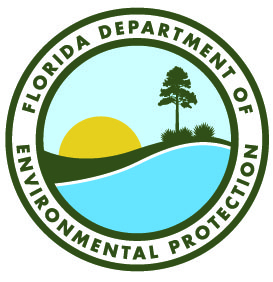 The data included with this document were collected by the staff of the Florida Department of Environmental Protection at Biscayne Bay Aquatic Preserves. Any products derived from these data should clearly acknowledge this source (please use the attached logos). This recognition is important for ensuring that this long-term monitoring program continues to receive the necessary political and financial support.Station CodeStation NameLocationActive DatesNotesBBLR03Little River (LR03)25.846841,       -80.1828614/19/2019 - presentModel 6920 (Jan 1-Mar 17, 2020),EXO2 (Mar 17, 2020-present)BBBB14Tuttle Basin NW (BB14)25.830030,       -80.1586001/18/2019 - presentModel 6600V2-4 (Jan 1-Apr 15, 2020),EXO2 (Apr 15, 2020-present)BBJT71Tuttle Basin SE (JT71)25.821730,       -80.1512503/5/2019 - presentModel EXO2BBMRDWMiami River (MRDW)25.7773,          -80.2043/31/2021 – presentModel EXO2BBMRSCMiami River (MRSC)25.8072,          -80.25993/25/2021 - presentModel EXO2BBMRRBRickenbacker Basin (MRBB)25.76980, -80.180851/13/2022 - presentModel EXO2BBCWA4Rickenbacker Basin (CWA4)25.758020,-80.1676901/18/2022 - presentModel EXO2Deployment date/timeRetrieval date/timeNotes12/13/2022 10:151/11/2023 9:301/11/2023 10:002/13/2023 9:302/13/2023 9:453/10/2023 9:153/10/2023 11:004/3/2023 15:204/3/2023 15:305/9/2023 9:155/9/2023 9:306/5/2023 13:306/5/2023 14:006/26/2023 8:306/26/2023 9:007/21/2023 8:45Wiper brush fell off7/21/2023 9:158/18/23 8:158/18/2023 8:309/18/2023 8:009/18/2023 8:0010/11/2023 8:1510/11/2023 8:3011/9/2023 7:30Deployment date/timeRetrieval date/timeNotes12/13/2022 11:001/11/2023 10:451/11/2023 11:152/13/23 10:152/13/2023 10:453/10/2023 10:303/10/2023 11:004/3/2023 14:004/3/2023 14:155/9/23 10:005/9/2023 10:306/5/2023 10:306/5/2023 11:006/26/2023 9:306/26/2023 10:007/21/2023 9:307/21/2023 10:158/18/2023 8:458/18/2023 9:159/18/2023 8:159/18/2023 9:4510/11/2023 9:0010/11/2023 9:4511/9/2023 8:30Deployment date/timeRetrieval date/timeNotes12/28/22 9:451/25/2023 8:301/25/2023 9:002/22/2023 9:002/22/2023 9:303/22/2023 8:453/22/2023 9:304/19/2023 9:004/19/2023 9:305/17/2023 9:155/17/2023 9:456/14/2023 8:306/14/2023 9:007/10/2023 8:307/10/2023 9:008/3/2023 7:008/3/2023 7:459/1/2023 8:159/1/2023 8:459/28/2023 7:309/28/2023 8:0010/25/2023 8:0010/25/2023 8:3011/22/2023 8:30Deployment date/timeRetrieval date/timeNotes12/26/22 9:301/19/2023 8:451/19/2023 10:002/16/2023 9:002/16/2023 9:453/17/2023 9:153/17/2023 10:154/14/2023 8:454/14/2023 9:305/12/2023 9:005/12/2023 10:006/7/2023 7:456/7/2023 8:307/6/2023 8:007/6/2023 8:458/1/2023 7:308/1/2023 8:308/29/2023 7:458/29/2023 8:009/20/2023 7:009/20/2023 8:1510/18/2023 7:4510/18/2023 8:30                    11/17/2023 9:00Deployment date/timeRetrieval date/timeNotes12/26/22 11:001/19/2023 10:301/19/2023 11:452/16/2023 10:152/16/2023 11:003/17/2023 10:453/17/2023 12:304/14/2023 10:154/14/2023 11:005/12/2023 10:455/12/2023 11:306/7/2023 9:15Sonde stopped recording data 6/5, malfunctioning upon return6/7/2023 10:007/6/2023 9:157/6/2023 9:458/1/2023 9:30Wiper brush fell off8/1/2023 10:158/29/2023 8:458/29/2023 10:459/20/2023 8:459/20/2023 9:4510/18/2023 9:00Wiper brush fell off10/18/2023 9:3011/17/2023 10:00  Sonde and/or telemetry failure at 19:15, 19:30, 19:45 on 10/23Deployment date/timeRetrieval date/timeNotes12/8/2022 11:001/2/2023 11:451/2/2023 12:151/30/2023 10:001/30/2023 11:002/27/2023 9:452/27/2023 10:303/27/2023 12:303/27/2023 12:455/5/2023 10:005/5/2023 10:455/24/2023 8:455/24/2023 9:156/20/2023 8:456/20/2023 10:157/18/2023 8:457/18/2023 10:158/15/2023 8:008/15/2023 9:009/13/2023 7:309/13/2023 8:1510/5/2023 7:3010/5/2023 8:1510/30/2023 8:4510/30/2023 9:3011/28/2023 9:15           Deployment date/timeRetrieval date/timeNotes12/8/2022 12:451/2/2023 12:451/2/2023 13:151/30/2023 11:151/30/2023 12:152/27/2023 10:452/27/2023 11:303/27/2023 13:303/27/2023 14:005/5/2023 11:155/5/2023 12:155/8/2023 15:45F deployed with wiper brush not working, replaced 3 days later5/8/2023 16:005/24/2023 9:455/24/2023 10:156/20/2023 10:456/20/2023 11:307/18/2023 10:307/18/2023 11:308/15/2023 9:158/15/2023 10:009/13/2023 8:459/13/2023 9:3010/5/2023 8:4510/5/2023 9:1510/30/2023 9:45BBLR03ParameterSpecific Conductivity (mS/cm)Specific Conductivity (mS/cm)pHTurbidity (FNU)Turbidity (FNU)Dissolved Oxygen  (%, mg/L)Dissolved Oxygen  (%, mg/L)Dissolved Oxygen  (%, mg/L)Temperature (°C)Temperature (°C)Depth (m)Chlorophyll-a (RFU)Chlorophyll-a (RFU)Chlorophyll-a (RFU)Chlorophyll-a (ug/L)Chlorophyll-a (ug/L)Chlorophyll-a (ug/L)Sonde Date/Standard5010070124100%DO CCV StdSondeTherm00Chl CCVStd0Chl CCVStdG1/25/202399.5167.070.2123.94100.68.58.5623.523.4-0.051-0.0415.6815.77-0.0563.0663.39B2/22/2023100.5657.010.1124.591018.578.49823.623.70.0130.0818.915.740.0475.7863.28H3/22/2023100.4017-0.25119.68101.48.838.74322.222.10.074016.2316.01-0.0665.2764.38C4/19/2023100.3977.000.06119.94101.88.628.49823.76923.80.030.0114.7215.740.0159.1863.28D5/17/2023100.4616.980.27124.7102.38.68.41823.95240.006-0.0314.2715.47-0.1757.5115.47M6/14/2023100.5357.000.21123.7599.88.338.34124.40324.40.0320.0315.6815.410.1563.2362.07B7/10/2023100.5786.98-0.04124.52100.18.358.34124.49524.50.0630.0215.3515.29-0.0161.4561.63H8/3/202349.974-7.080.28123.6899.88.378.41824.15724.20.079-0.0214.815.530.0959.5962.51J9/1/2023100.5386.96-0.07124.48100.18.48.41824.12424.20.0090.1117.0415.470.3268.2862.29D9/28/2023100.3957.000.29124.84100.48.428.41824.18424.10015.215.47-0.0461.262.18M10/25/2023100.6836.850.17124.75100.68.568.57823.36823.30.054-0.0114.2315.560.0157.1762.62B11/22/2023100.8757.030.13124.64100.28.528.49823.32123.30.041015.5815.59-0.3765.762.73H12/18/2023100.8487.04-0.1125.62101.28.867.87321.8321.9-0.017-0.0717.0116.01-0.4568.264.38E1/15/2024100.7876.98-0.23124.61100.98.78.66122.59322.60.0610.0515.2915.92060.9764BBBB14ParameterSpecific Conductivity (mS/cm)Specific Conductivity (mS/cm)pHTurbidity (FNU)Turbidity (FNU)Dissolved Oxygen  (%, ug/L)Dissolved Oxygen  (%, ug/L)Dissolved Oxygen  (%, ug/L)Temperature (°C)Temperature (°C)Depth (m)Chlorophyll-a (ug/L)Chlorophyll-a (ug/L)Chlorophyll-a (ug/L)Chlorophyll-a (RFU)Chlorophyll-a (RFU)Chlorophyll-a (RFU)Sonde Date /Standard50100 mS/cm70124100%DO CCV StdSondeTherm00Chl CCVStd0Chl CCVStdH1/11/2023100.6007.030.09123.3899.58.778.82921.521.600-0.0010.0567.75650.0316.8516.16C2/13/2023100.70407.060.16124.92101.998.82921.421.4-0.04-0.9363.3564.750.0515.7916.1D3/10/2023100.6566.98-0.16123.25101.68.758.5522.82622.7-0.047-0.0666.5363.5-0.0116.5615.8G4/3/2023100.9337.010.57113.331028.738.5782323-0.0110.1465.7263.170.0616.3415.71B5/9/2023100.4827.110.24120.62101.68.778.66122.60722.6-0.033-0.1664.2662.84-0.0116.0215.62H6/5/2023100.4636.940124.12100.78.528.49823.66823.80.2870.0261.1961.960.0215.2315.38C6/26/2023100.7436.980.18123.6999.68.428.49824.45123.60.0230.1462.0161.960.0315.4215.38D7/21/202349.976-6.950.21122.31100.28.368.34124.36524.40.044-0.1265.8561.74-0.0416.4515.32K8/18/2023100.6806.940.12124.44100.88.518.41823.74623.70.0370.1262.0562.62015.4115.56B9/18/2023100.4957.110.01123.5999.48.388.41823.83223.8-0.044064.8862.18-0.0416.0815.44G10/11/2023101.7577.07-0.22121.9699.48.358.41824.02524-0.024-0.2363.8562.29-0.0215.9415.47E11/9/2023100.9606.95-1.56132.7299.68.518.57823.11523.10.032-0.2656.4663.06-0.0814.0715.68D12/7/2023100.9827.030.08123.16100.19.119.09219.6719.70.084-0.2769.9366.6-0.0617.3416.55M1/3/2024101.4507.040.21123.41100.19.249.2761919.0280.032-0.0273.4767.32-0.0117.0516.73BBJT71ParameterSpecific Conductivity (mS/cm)Specific Conductivity (mS/cm)pHTurbidity (FNU)Turbidity (FNU)Dissolved Oxygen  (%, mg/L)Dissolved Oxygen  (%, mg/L)Dissolved Oxygen  (%, mg/L)Temperature (°C)Temperature (°C)Depth (m)Chlorophyll-a (RFU)Chlorophyll-a (RFU)Chlorophyll-a (RFU)Chlorophyll-a (ug/L)Chlorophyll-a (ug/L)Chlorophyll-a (ug/L)Sonde Date/Standard5010070124100%DO CCV StdSondeTherm00Chl CCVStd0Chl CCVStdI1/11/2023100.577.040.1124.6199.98.788.82921.65321.60.0240.0216.6216.07-0.0566.6564.63J2/13/2023100.8247.010.01123.45100.78.928.82921.421.4-0.0390.0215.7816.19-0.2863.1865.13F3/10/2023100.636.950.28123.7599.48.558.57822.76422.7-0.058-0.0515.1315.77-0.0460.5663.39M4/3/202398.9337.20.28132.26100.68.68.57823.123-0.0060.0117.7715.62-0.2171.4162.84I5/9/2023100.26.990.07124.81100.28.658.66122.67322.6-0.0140.0215.4515.680.1262.1163.06F6/5/2023100.2386.89-0.05123.7599.88.438.41823.76223.8-0.0310.0316.2215.320.1265.0861.74J6/26/2023100.4466.920.24124.44998.398.49823.65923.60.03-0.011515.440.0260.3562.18E7/24/202350.082-6.980.02122.7799.78.328.34123.38824.40.0540.1316.1115.350.4764.6561.85M8/18/2023100.7657.030.12124.33100.48.488.49823.7123.70.048-0.0414.1715.56-0.2157.1162.62L9/18/2023100.626.930.13123.391018.528.41823.82123.8-0.041013.6915.41-0.1655.0162.07H10/11/2023100.8177.06-0.17123.399.78.368.41823.9924-0.024-0.0315.2115.38-0.1261.2861.96J11/9/2023100.8036.94-0.07124.481008.548.57823.23723.10.045-0.2215.9915.620.0259.362.84K12/7/2023101.1637.11-0.11121.36100.89.169.09219.77519.7750.096-0.0816.9616.49-0.3768.1466.36I1/3/2024101.6727.070.01122.44105.79.2769.771919.0650.03-0.0517.5216.76-0.2270.5167.44BBMRDWParameterSpecific Conductivity (mS/cm)Specific Conductivity (mS/cm)pHTurbidity (FNU)Turbidity (FNU)Dissolved Oxygen  (%, mg/L)Dissolved Oxygen  (%, mg/L)Dissolved Oxygen  (%, mg/L)Temperature (°C)Temperature (°C)Depth (m)Chlorophyll-a (RFU)Chlorophyll-a (RFU)Chlorophyll-a (RFU)Chlorophyll-a (ug/L)Chlorophyll-a (ug/L)Chlorophyll-a (ug/L)Sonde Date/Standard50100 mS/cm70124100%DO CCV StdSondeTherm00Chl CCVStd0Chl CCVStdB1/19/2023100.4487.010.04124.11100.48.798.74321.81721.75-0.018-0.0215.416.10.0461.8464.75H2/16/202399.7216.99-0.04124.42998.558.66122.522.50.0060.0814.6715.890.0659.0463.88D4/14/2023100.6026.930.48124.27102.48.798.57822.96523-0.039-0.0218.515.740.1473.2263.28G5/12/2023100.7857.090.24123.99100.88.588.49823.30523.30.0690.0215.5215.530.0462.4862.62B6/7/2023100.9037.040.2124.1999.18.48.49823.83223.8-0.067-0.0115.415.56-0.046262.62F7/6/2023100.527.020.24123.899.98.298.34124.71824.80.026-0.0818.4215.47-0.2573.862.29G8/1/202349.953-7.070.28122.6399.68.338.41824.34324.30.0140.0814.9115.350.2359.8461.85D8/29/2023100.6586.940.25122.699.88.168.18825.67425.6-0.008-0.0316.815.320.0367.4961.74K9/20/2023100.477.010.1123.7899.78.48.41823.823.90.020.0815.3815.470.1561.7862.29B10/18/2023100.897.020.11124.79101.38.928.82921.32821.30.026-0.0418.0716.01-0.4571.1764.38A11/17/2023100.6757.08-0.12123.88100.28.668.66122.53122.6-0.0670.0517.0415.86-0.1968.4363.75E12/12/2023100.5367.05-0.78123.6999.38.838.91520.917210.096-0.0116.4816.220.0365.8265.25D1/5/2024100.7617.020.19123.9199.38.78.74321.75121.80.0540.0216.2516.07-0.0364.2164.63BBMRSCParameterSpecific Conductivity (mS/cm)Specific Conductivity (mS/cm)pHTurbidity (FNU)Turbidity (FNU)Dissolved Oxygen  (%, mg/L)Dissolved Oxygen  (%, mg/L)Dissolved Oxygen  (%, mg/L)Temperature (°C)Temperature (°C)Depth (m)Chlorophyll-a (RFU)Chlorophyll-a (RFU)Chlorophyll-a (RFU)Chlorophyll-a (ug/L)Chlorophyll-a (ug/L)Chlorophyll-a (ug/L)Sonde Date/Standard5010070124100%DO CCV StdSondeTherm00Chl CCVStd0Chl CCVStdL1/19/2023100.6756.990.1124.43100.48.798.74321.86421.75-0.011-0.0315.2416.07-0.1661.1964.625I2/16/202399.9676.920.16121.63998.548.66122.622.50.012-0.1315.6515.86-0.4562.7163.75J3/17/2023100.2456.850.22125.07101.68.498.41824.724.7-0.016-0.1815.315.89-1.0861.5763.88D4/14/2023100.6026.930.48124.27102.48.798.57822.96523-0.039-0.0218.515.740.1473.2263.28G5/12/2023100.7857.090.24123.99100.88.588.49823.30523.30.0690.0215.5215.530.0462.4862.62B6/7/2023100.9037.040.2124.1999.18.48.49823.83223.8-0.067-0.0115.415.56-0.046262.62H7/6/2023100.527.020.24123.899.98.298.34124.71824.80.026-0.0818.4215.47-0.2573.862.29J8/1/202350.116-7.030.6136.1599.78.348.41824.29924.3-0.016-0.1212.7215.41-0.5151.1362.07E8/26/2023100.7757.10.47121.92998.18.18825.61825.6-0.05-0.0114.415.32-0.1657.861.74M9/20/2023100.6177.040.18123.3399.48.388.41823.89423.80.021013.315.5-0.213.362.4L10/18/2023100.7370.6120.59102.198.82921.40221.40.033014.2616.010.1457.2664.38H11/17/2023100.7017.080.16124.3399.28.558.57822.622.706-0.0530.0115.4415.95-0.0261.8564.13J12/12/202399.5397.07-0.6123.331008.888.91521.01210.101-0.0416.1116.22-0.2564.5665.25K1/5/2024100.2837.090.22124.1598.98.668.74321.821.8180.051-0.1214.5316.01-0.4358.8764.38BBMRRBParameterSpecific Conductivity (mS/cm)pHTurbidity (FNU)Turbidity (FNU)Dissolved Oxygen  (%, mg/L)Dissolved Oxygen  (%, mg/L)Dissolved Oxygen  (%, mg/L)Temperature (°C)Temperature (°C)Depth (m)Chlorophyll-a (RFU)Chlorophyll-a (RFU)Chlorophyll-a (RFU)Chlorophyll-a (ug/L)Chlorophyll-a (ug/L)Chlorophyll-a (ug/L)Sonde Date/Standard10070124100%DO CCV StdSondeTherm00Chl CCVStd0Chl CCVStdJ1/2/2023100.9256.960.04124.43100.68.638.57822.93622.8-0.0130.0517.2315.710.2469.0263.17F1/30/2023100.3356.960.08124.6198.28.438.49423.623.60.0120.0116.1915.80.1565.1563.5G2/27/2023100.3337.050.28122.3102.38.758.57823.123.10.003-0.4116.5715.680.0166.5563.06B3/27/2023100.8616.991.16124.2499.98.448.4182424-0.0750.0116.1215.620.1364.7662.84H5/5/2023100.3057.040.29126.64100.48.68.57823.03623-0.092016.2915.77-0.0265.4163.39C5/24/2023100.9017.050.27124.1199.58.368.41824.00424.1-0.027-0.0115.815.590.0263.2362.73D6/20/2023100.5056.920.27124.24100.98.568.49823.52923.60.02-0.0315.6115.74062.7563.28K7/18/2023100.8347.10.09120.798.98.348.41823.87623.90.0670.0415.5715.53-0.0662.6162.51B8/15/2023100.5766.990123.94101.78.388.26325.13425.15-0.02015.7115.26-0.0462.3561.52G9/13/2023100.7076.99-0.52125.231008.388.41823.99223.9-0.035-0.0615.0815.23-0.3760.4861.41E10/5/2023100.3516.93-0.27126.14100.48.458.41823.96524-0.0250.0717.8315.50.2371.5362.4C11/28/2023100.8870.02123.66100.48.6618.7122.40722.40.0630.0414.4515.86-0.0656.6663.75B12/22/2023100.9636.950.13124.9199.28.758.82921.45621.40.109-0.0418.2116.16-0.2267.9965A1/5/2024100.1426.97-0.11120.5199.98.628.66122.54622.60.0330.0113.2315.92-0.1153.3564BBCWA4ParameterSpecific Conductivity (mS/cm)pHTurbidity (FNU)Turbidity (FNU)Dissolved Oxygen  (%, mg/L)Dissolved Oxygen  (%, mg/L)Dissolved Oxygen  (%, mg/L)Temperature (°C)Temperature (°C)Depth (m)Chlorophyll-a (RFU)Chlorophyll-a (RFU)Chlorophyll-a (RFU)Chlorophyll-a (ug/L)Chlorophyll-a (ug/L)Chlorophyll-a (ug/L)Sonde Date/Standard10070124100%DO CCV StdSondeTherm00Chl CCVStd0Chl CCVStdC1/2/2023100.6096.99-0.05124.59100.28.598.57822.96522.8-0.0160.0315.0415.710.0760.3363.17E1/30/202384.5396.930.21124.599.38.458.49823.623.6-0.0050.0715.4615.650.2762.2563.06L2/27/2023----------------I3/27/2023100.5147.031.01123.8199.18.338.41824.124-0.0730.1117.9115.470.271.6962.29J5/5/2023100.1087.010.77124.6599.78.548.57823.08723.10.070.0915.415.650.2761.862.95J5/24/2023100.3886.950.01121.5698.78.38.41823.98424.10.317015.8515.680.0763.5763.06A6/20/2023100.1267.230.37124.23106.298.49823.56523.60.0140.0516.9115.680.2168.0563.06M7/18/202399.966.980.23123.4799.48.48.48023.8823.90.0780.0215.9115.5-0.0264.1862.4F8/15/202399.5937.030.3123.03100.18.258.26325.11825.15-0.0220.0115.0615.23-0.0562.2161.41H9/13/2023100.8146.97-0.41124.7799.48.328.41823.96823.9-0.0540.0316.0215.260.1264.161.52J10/5/2023100.4696.91-0.25124.1399.68.368.41824.05824-0.022-0.0117.3215.44-0.1469.8162.18M11/29/2023101.01170.02123.4699.78.848.82921.09421.10.059-0.0316.1816.04-0.0264.9564.5L12/22/2023100.9967.020.14126.599.68.788.82921.46521.40.088-0.0117.1216.16-0.1468.8165..00H1/19/2024100.3717-0.01124.6699.88.598.66122.72122.60.005-0.0112.8115.89051.3763.75